Szczecin, dnia ....................................... 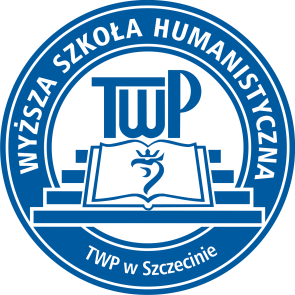 Protokół z hospitacji zajęć dydaktycznych .................................................................................................................................................................. (tytuł i stopień naukowy, imię i nazwisko, funkcja osoby hospitującej)Hospitacji podlegały zajęcia prowadzone przez .....................................................................................           (tytuł i stopień naukowy, imię i nazwisko, funkcja osoby hospitowanej)Przedmiot ............................................................................................................................................... Temat zajęć ............................................................................................................................................ Kierunek, rok studiów.............................................................................................................................Data i godzina rozpoczęcia hospitowanych zajęć ……..........................................................................Uwagi, zalecenia i wnioski osoby hospitującej:.........................................................................................................................................................................................................................................................................................................................................................................................................................................................................................................................................................................................................................................................................…………….............................................................................................................................................................................................                                                          ………………………………..                                                podpis osoby hospitowanej							podpis osoby hospitującejOcena54,5432- realizacja programu nauczania      - stopień osiągnięcia zakładanych efektów uczenia     - znajomość problematyki przedmiotu      - dobór, układ treści      - koncepcja metodyczna zajęć i stopień jej realizacji       - nowatorstwo metod nauczania      - organizacja toku zajęć      - stopień aktywizacji studentów      - umiejętność zainteresowania przedmiotem      - zabezpieczenie w materiały dydaktyczne  (skrypty, przewodniki metodyczne, materiały audiowizualne itp.)      - kultura języka prowadzącego      - ogólne wrażenie (naturalność zachowania, wygląd zewnętrzny)      